Application must be completed in its entirety.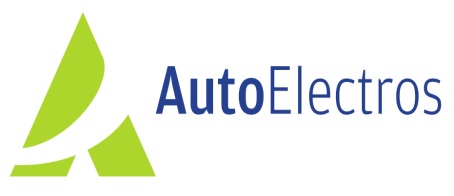 CONFIDENTIAL NEW CUSTOMER APPLICATION/ACCOUNT FORMThis form is designed as an interactive word document if you need to hand write fill in’s contact 614-889-8887 for a manual Application.APPLICANT NAME:				WEBSITE:  BILLING ADDRESS / STREET / P.O.:	CITY:	 		STATE:			ZIP+4:	DELIVERY STREET ADDRESS:	CITY: 	              STATE:  	 	ZIP+4:	PHONE NUMBER: 		FAX NUMBER: ACCOUNTS PAYABLE CONTACT:    	EMAIL: WOULD YOU LIKE INVOICES:	Faxed: 	Emailed: 	Email Address: CORPORATION 	LIMITED LIABILITY CO. 	PARTNERSHIP 	SOLE PROPRIETORSHIPSALES TAX STATUS: -------------	Taxable  	Non-Taxable   - Attach Exemption CertificateSOCIAL SECURITY NUMBER OR EMPLOYER IDENTIFICATION NUMBER:  TYPE OF BUSINESS:      STATE OF INCORPORATION:  	YEAR INCORPORATED: NAME AND ADDRESS OF PARENT CORPORATION or  HEADQUARTERS IF APPLICATABLE:  APPROXIMATE ANNUAL GROSS REVENUES: $ TRADE REFERENCES:NAME:   TELEPHONE: 	 FAX: COMPLETE ADDRESS: EMAIL: NAME:   TELEPHONE: 	 FAX: COMPLETE ADDRESS: EMAIL: NAME:   TELEPHONE: 	 FAX: COMPLETE ADDRESS: EMAIL: THE APPLICANT AGREES:To AutoElectros standard terms of Net 30.To pay invoices within these terms To pay attorney’s fees & court cost incurred in the collection of any past due account.That AutoElectros is authorized to check credit.That AutoElectros standard terms and conditions of sale shall apply to all transactions between applicant and AutoElectros.All orders must be accompanied by a purchase order, no verbal orders will be accepted.Purchase orders must be on company letterhead or other official document.All orders are shipped via UPS ground, prepaid and add, unless otherwise specified by customer on purchase order.Please indicate acceptance of the above by signing this form and returning with tax exception certificate to Christine@autoelectros.com or fax to (614) 889-3206. Credit cannot be considered without the returning of this form.  All credit is approved with a $2000.00 limit any amount over the limit will be prepaid.  PLEASE TYPE NAME: TITLE:   Please print form before signing________________________________________Signature